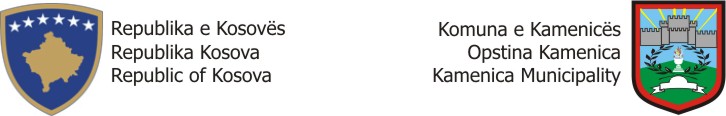 APLIKACION PËR DHËNIEN NË SHFRYTËZIM TË  TEZGAVE PËR PLASIMINE PRODHIMEVE VENDORE                                                INFORMATA PERSONALEPërshkrimi i veprimtarisë: (shkruaj disa fjali)Si ndikon përfitimi i tezgës në veprimtarinë tuaj:Së bashku me aplikacion duhet të bashkëngjitet:Kopja e letërnjoftimit të aplikuesitÇertifikata e biznesit ose numri identifikues i fermerit- NIFDëshmi për pagesën e obligimeve KomunaleData e aplikimit:                                                                                          Nënshkrimi i aplikuesit: ___ /___ / 2022     Emri dhe Mbiemri:  Gjinia:Femër     Mashkull Data e lindjes:Vendbanimi:Komuna: Nr. Kontaktues:Email:Profesioni i tanishëm:Niveli i shkollimit: Shkolla fillore , Shkolla e mesme , Bachelor 